ENGLISH EXAM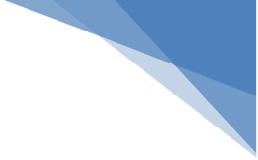 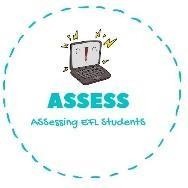 Writing1. Match the times to the pictures and complete the words.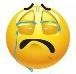 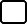 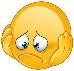 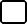 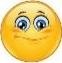 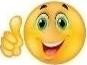 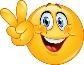 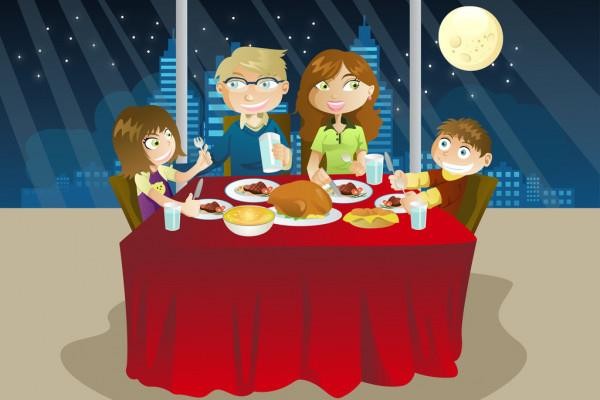 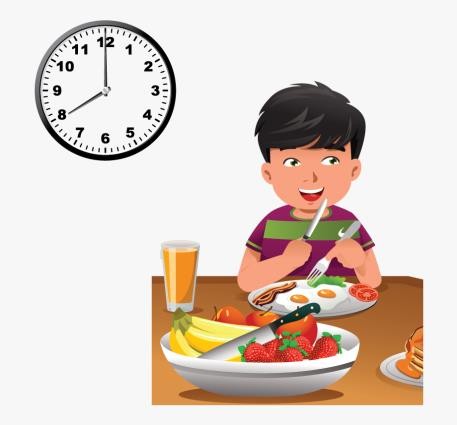 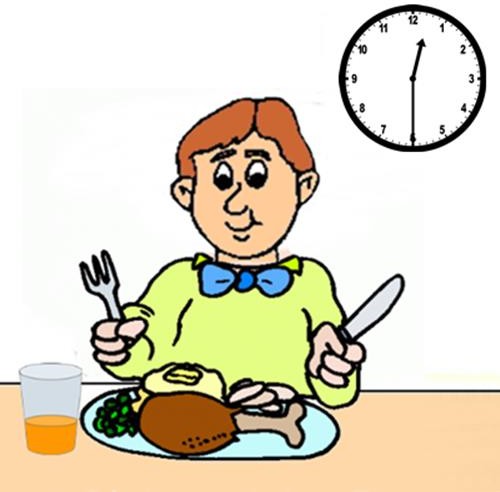 Assessing EFL StudentsName:	Surname:	Nber:	Grade/Class:  	Name:	Surname:	Nber:	Grade/Class:  	Name:	Surname:	Nber:	Grade/Class:  	Assessment:  	Date:  	Date:  	Assessment:  	Teacher’s signature:Parent’s signature:8 o’clockHalf past 1221 o’clockH _ _ _ L _ _ _ _H_ _ _ B _ _ _ _ _ _ _ _H _ _ _ D _ _ _ _ _